КОГО ЗАПРЕЩЕНО ПРИВЛЕКАТЬ К СВЕРХУРОЧНОЙ РАБОТЕ?Не допускается привлечение к сверхурочной работе беременных женщин, работников в возрасте до восемнадцати лет, в период действия ученического договора, направляться в служебные командировки, не связанные с ученичеством. Привлечение к сверхурочной работе инвалидов, женщин, имеющих детей в возрасте до трех лет, матерей и отцов, воспитывающих без супруга (супруги) детей в возрасте до четырнадцати лет, опекунов детей указанного возраста, родителя, имеющего ребенка в возрасте до четырнадцати лет, в случае, если другой родитель работает вахтовым методом, а также работников, имеющих трех и более детей в возрасте до восемнадцати лет, в период до достижения младшим из детей возраста четырнадцати лет допускается только с их письменного согласия и при условии, если это не запрещено им по состоянию здоровья в соответствии с медицинским заключением, выданным в порядке, установленном федеральными законами и иными нормативными правовыми актами Российской Федерации. При этом указанные работники должны быть в письменной форме ознакомлены со своим правом отказаться от сверхурочной работы.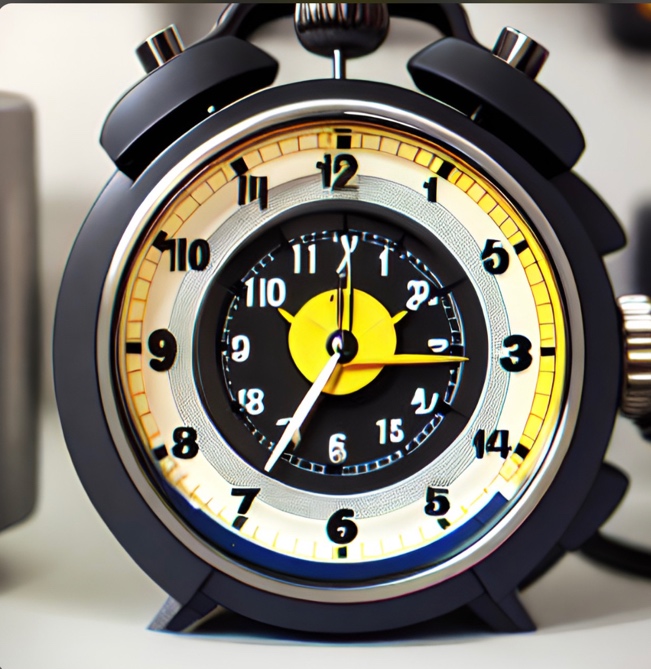 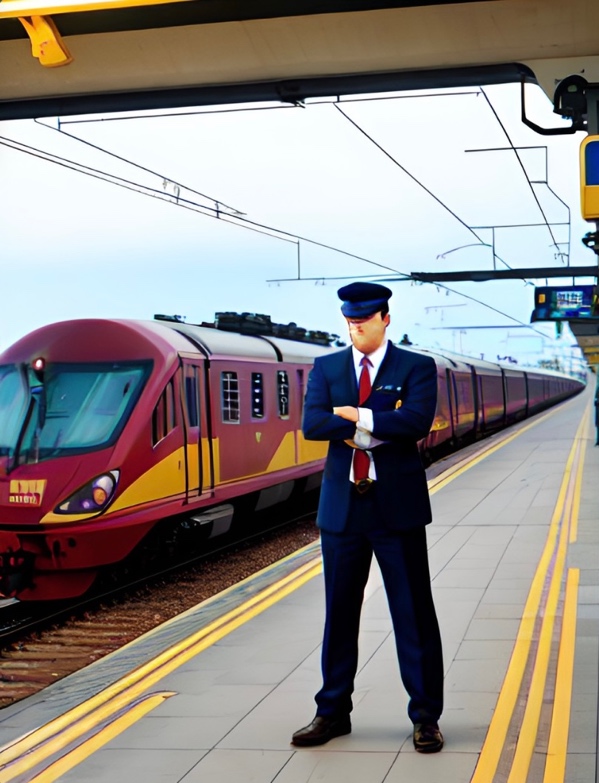 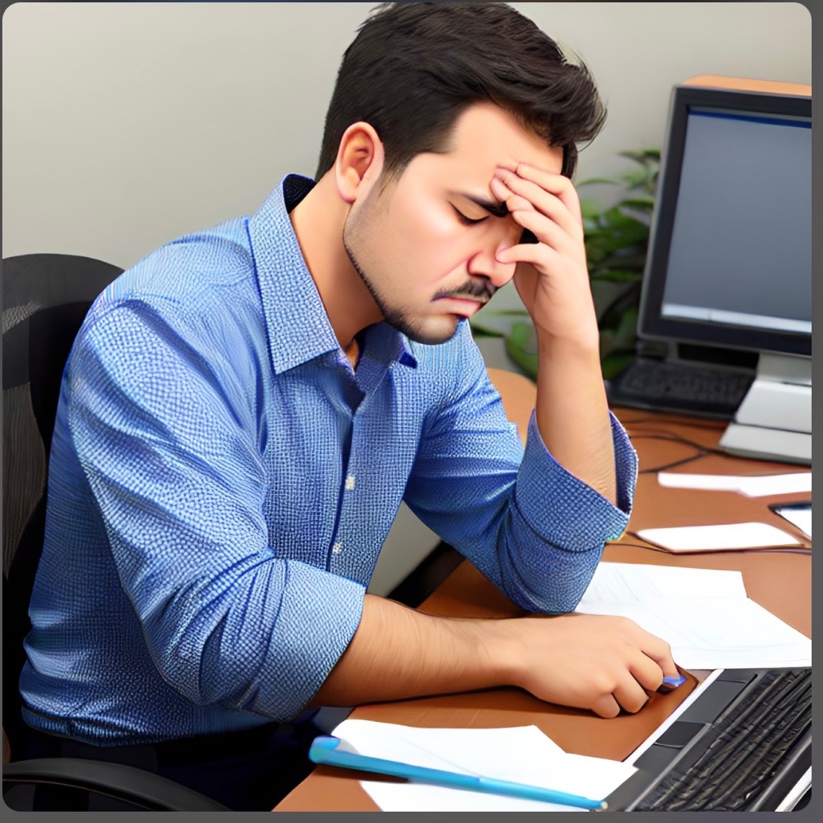 ГДЕ ПРОЧИТАТЬ?статьи 99, 152, 259, 348.8 Трудового кодекса Российской Федерации:Постановление Правительства РФ от 28.04.2007 N. 252 «Об утверждении перечня профессий и должностей творческих работни-ков средств массовой информации, организаций кинематографии, теле- и видеосьемочных коллективов, театров, театральных и концертных организаций, цирков и иных лиц, участвующих в создании и (или) исполнении (экспонировании) произведений, особенности трудовой деятельности которых установлены Трудовым кодексом Российской Федерации».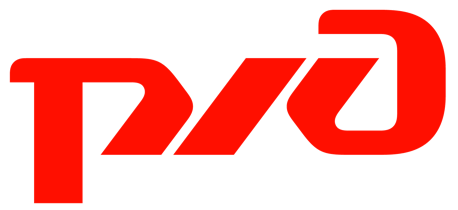 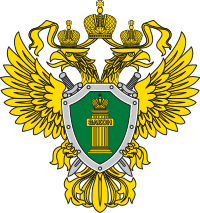  В соответствии со ст. 152 ТК РФ сверхурочная работа оплачивается за первые два часа работы не менее чем в полуторном размере, за последние часы - не менее чем в двойном размере. Конкретные размеры оплаты за сверхурочную работу могут определяться коллективным договором, локальным нормативным актом или трудовым договором.По желанию работника сверхурочная работа вместо повышения оплаты может компенсироваться предоставлением дополнительного времени отдыха, но не менее времени, отработанного сверхурочно. При этом если работодатель в нарушении требований трудового законодательства привлекал работника к сверхурочной работе большей продолжительностью, чем допускают вышеуказанные нормы, это не отменяет необходимости оплатить ее в соответствии с требованиями ст. 152 ТК РФ.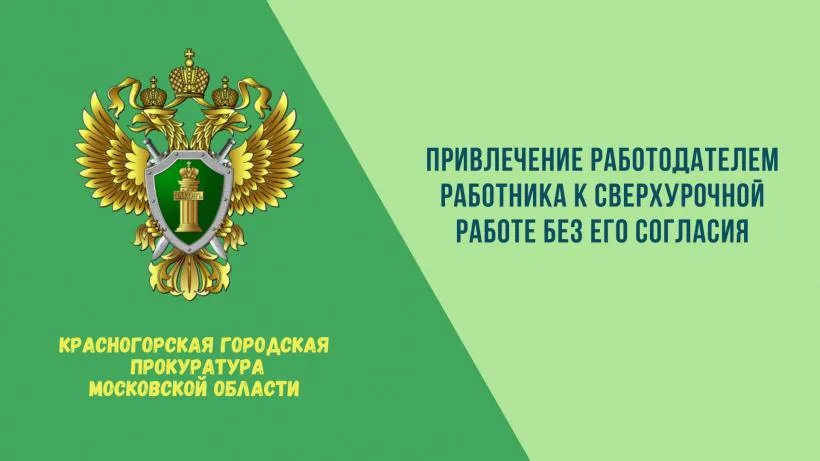 Согласно статье 99 Трудового кодекса Российской Федерации СВЕРХУРОЧНОЙ РАБОТА – это выполняемая работником по инициативе работодателя за пределами установленной для работника продолжительности рабочего времени: ежедневной работы (смены), а при суммированном учете рабочего времени - сверх нормального числа рабочих часов за учетный период. Продолжительность сверхурочной работы не должна превышать для каждого работника 4 часа в течение двух дней подряд и 120 часов в год.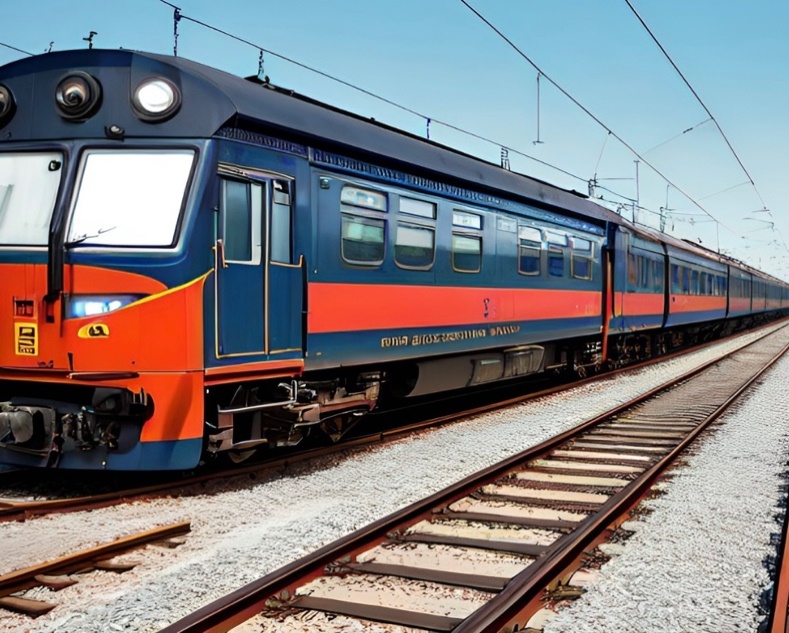 При этом законодатель устанавливает обязательное правило в отношении категорий работников, которые не могут быть привлечены к сверхурочной работе: они должны быть ознакомлены со своим правом отказаться от сверхурочной работы в письменной форме под подпись.Продолжительность сверхурочной работы не должна превышать для каждого работника 4 часов в течение двух дней подряд и 120 часов в год.Не является сверхурочной работой сверх установленной продолжительности рабочего времени для лиц с ненормированным рабочим днем и работников, работающих по совместительству, а также при работе в режиме гибкого рабочего времени.